ORD.: N. º 6076/2023.ANT.: Solicitud de Acceso a la Información Nº MU263T0005782MAT.: Responde Solicitud de Acceso a la Información.RECOLETA, 26 de Abril de 2023.DE:		GIANINNA REPETTI LARAADMINISTRADORA MUNICIPAL MUNICIPALIDAD DE RECOLETAPARA:   	NATHALIE JARA ASTUDILLO – De acuerdo con la ley Nº 20.285 “sobre Acceso a la Información Pública”, la Municipalidad de Recoleta, con fecha 28 de Marzo de 2023, ha recibido su solicitud de información a través del Portal de Transparencia del Estado, cuyo contenido es el siguiente:“Estimado/a, Espero este ́ bien, actualmente me encuentro realizando un catastro en la región. Por ello escribo, pues necesito los nombres, teléfonos (o anexos) y correos electrónicos de los siguientes actores municipales: -Fomento Productivo Quedo atenta, Saludos Cordiales.”.  Formato deseado: Word.Damos respuesta a su solicitud:De acuerdo con lo informado por la Corporación Innova Recoleta, se da a conocer que:El encargado de Unidad de Emprendimiento y Desarrollo Cooperativo es, Sebastián Ulloa Calderón, teléfono: 229457863, sebastian@innovarecoleta.clDe no estar conforme con la respuesta precedente, podrá recurrir ante el Consejo para la Transparencia, dentro del plazo de 15 días contados desde que se haya cumplido el referido plazo o desde la notificación de la denegación. Firmado por delegación de atribuciones del Alcalde en conformidad a Decreto Exento N° 1050 de 30 de Junio de 2021.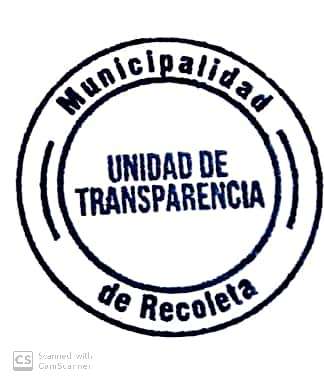 Saluda atentamente a Ud.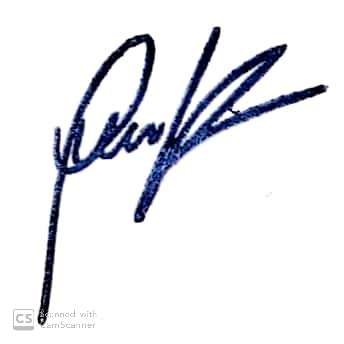          GIANINNA REPETTI LARAADMINISTRADORA MUNICIPALMUNICIPALIDAD DE RECOLETAGRL/hca/jee